Ehrenfried-Walther-von-Tschirnhaus-Gymnasium Dresden, Bernhardstraße 18, 01069 Dresden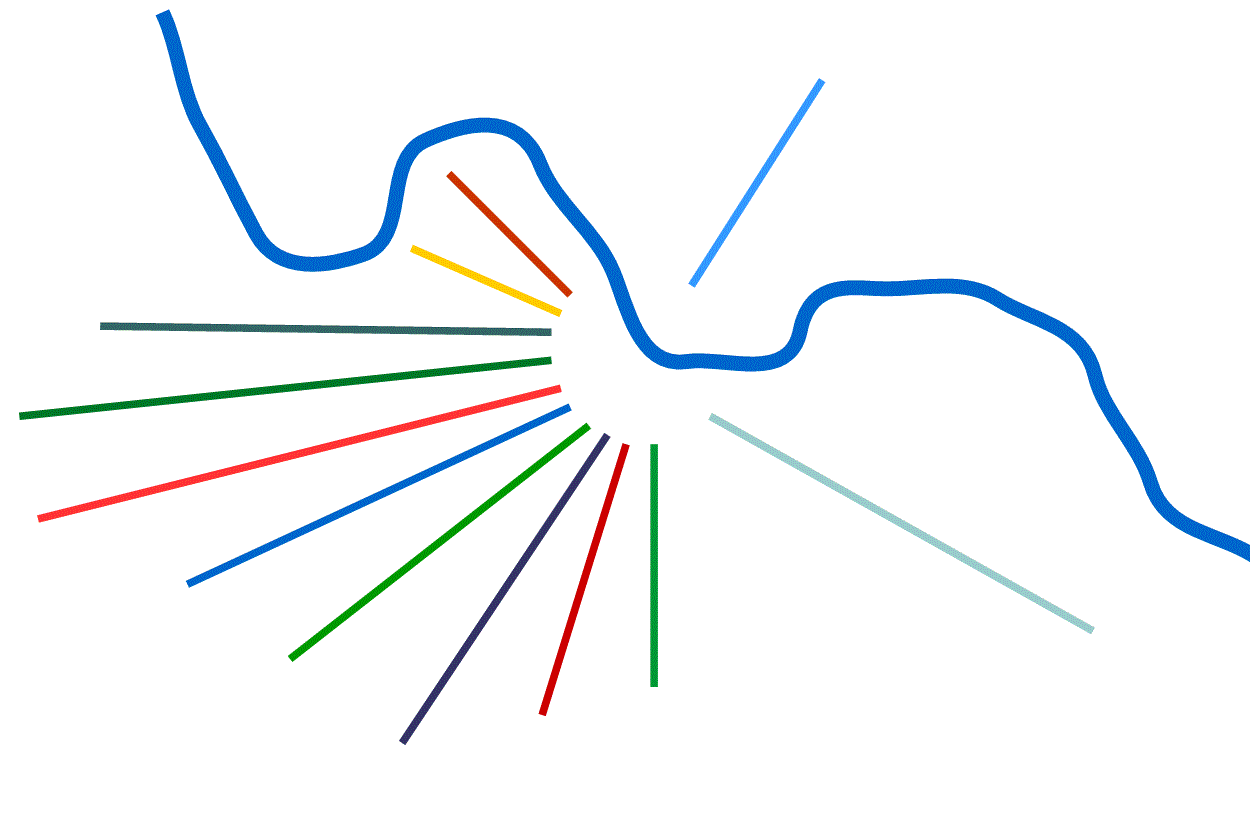 SorgeberechtigteSonstige Notfallnummern:Name:Fremdsprache:Wurde in der Grundschule schon eine 2.Fremd - sprache gelernt?    ja           neinWelche?.............................................................ab wann?..........................................................2. Fremdsprache an Gym. ab Klasse 6(unverbindliche Abfrage) Französisch                     SpanischVorname:Fremdsprache:Wurde in der Grundschule schon eine 2.Fremd - sprache gelernt?    ja           neinWelche?.............................................................ab wann?..........................................................2. Fremdsprache an Gym. ab Klasse 6(unverbindliche Abfrage) Französisch                     SpanischGeburtsname:Fremdsprache:Wurde in der Grundschule schon eine 2.Fremd - sprache gelernt?    ja           neinWelche?.............................................................ab wann?..........................................................2. Fremdsprache an Gym. ab Klasse 6(unverbindliche Abfrage) Französisch                     SpanischGeschlecht:Fremdsprache:Wurde in der Grundschule schon eine 2.Fremd - sprache gelernt?    ja           neinWelche?.............................................................ab wann?..........................................................2. Fremdsprache an Gym. ab Klasse 6(unverbindliche Abfrage) Französisch                     SpanischAnzahl Geschwister/
am EWvT/Name/Kl.Fremdsprache:Wurde in der Grundschule schon eine 2.Fremd - sprache gelernt?    ja           neinWelche?.............................................................ab wann?..........................................................2. Fremdsprache an Gym. ab Klasse 6(unverbindliche Abfrage) Französisch                     SpanischAdresse: Straße, Nr.PLZ, OrtFremdsprache:Wurde in der Grundschule schon eine 2.Fremd - sprache gelernt?    ja           neinWelche?.............................................................ab wann?..........................................................2. Fremdsprache an Gym. ab Klasse 6(unverbindliche Abfrage) Französisch                     SpanischAdresse: Straße, Nr.PLZ, OrtMigrationshintergrund: ( Migrationshintergrund = selbst im Ausland geboren bzw. Eltern-/Großelternteil im Ausland geboren)    ja   Herkunftsland_________________________    neinMutter- bzw. Herkunftssprache:_____________herkunftssprachlicher Unterricht:     ja                                neinEntfernung fußläufig in km Wohnung – SchuleMigrationshintergrund: ( Migrationshintergrund = selbst im Ausland geboren bzw. Eltern-/Großelternteil im Ausland geboren)    ja   Herkunftsland_________________________    neinMutter- bzw. Herkunftssprache:_____________herkunftssprachlicher Unterricht:     ja                                neinGeburtsdatum:Migrationshintergrund: ( Migrationshintergrund = selbst im Ausland geboren bzw. Eltern-/Großelternteil im Ausland geboren)    ja   Herkunftsland_________________________    neinMutter- bzw. Herkunftssprache:_____________herkunftssprachlicher Unterricht:     ja                                neinGeburtsort:Migrationshintergrund: ( Migrationshintergrund = selbst im Ausland geboren bzw. Eltern-/Großelternteil im Ausland geboren)    ja   Herkunftsland_________________________    neinMutter- bzw. Herkunftssprache:_____________herkunftssprachlicher Unterricht:     ja                                neinWechsel von Schule (Name):Migrationshintergrund: ( Migrationshintergrund = selbst im Ausland geboren bzw. Eltern-/Großelternteil im Ausland geboren)    ja   Herkunftsland_________________________    neinMutter- bzw. Herkunftssprache:_____________herkunftssprachlicher Unterricht:     ja                                neinStaatsangehörigkeit:Migrationshintergrund: ( Migrationshintergrund = selbst im Ausland geboren bzw. Eltern-/Großelternteil im Ausland geboren)    ja   Herkunftsland_________________________    neinMutter- bzw. Herkunftssprache:_____________herkunftssprachlicher Unterricht:     ja                                neinReligionszugehörigkeit:Migrationshintergrund: ( Migrationshintergrund = selbst im Ausland geboren bzw. Eltern-/Großelternteil im Ausland geboren)    ja   Herkunftsland_________________________    neinMutter- bzw. Herkunftssprache:_____________herkunftssprachlicher Unterricht:     ja                                neinFreizeitinteressen:Migrationshintergrund: ( Migrationshintergrund = selbst im Ausland geboren bzw. Eltern-/Großelternteil im Ausland geboren)    ja   Herkunftsland_________________________    neinMutter- bzw. Herkunftssprache:_____________herkunftssprachlicher Unterricht:     ja                                neinHinweise zu Teilleistungsschwächen, Art und Grad einerBehinderung bzw. chronische Krankheiten( durch qualifizierte Lehrer oder Schulpsychologen festgestellt, soweit sie für den   Schulbesuch von Bedeutung sind, ggf. Rückseite verwenden)Hinweise zu Teilleistungsschwächen, Art und Grad einerBehinderung bzw. chronische Krankheiten( durch qualifizierte Lehrer oder Schulpsychologen festgestellt, soweit sie für den   Schulbesuch von Bedeutung sind, ggf. Rückseite verwenden)gewünschte Teilnahme in:   katholische Religion   evangelische Religion   EthikSchwimmfähigkeit: Mein/Unser Kind ist in der Lage, 25 m ohne Hilfsmittel, zu schwimmen.Seepferdchen:    ja           nein                      Jugendschwimmpass in:   bronze     silber     goldSchwimmfähigkeit: Mein/Unser Kind ist in der Lage, 25 m ohne Hilfsmittel, zu schwimmen.Seepferdchen:    ja           nein                      Jugendschwimmpass in:   bronze     silber     goldSchwimmfähigkeit: Mein/Unser Kind ist in der Lage, 25 m ohne Hilfsmittel, zu schwimmen.Seepferdchen:    ja           nein                      Jugendschwimmpass in:   bronze     silber     goldAufnahme in Klasse mit sportlichen Förderstunden erwünscht:                        ja                 neinwenn ja, Sportart: ___________________________ Verein: _____________________________________ 
evtl. Kader: ________________________________Training pro Woche: ___________________________Aufnahme in Klasse mit sportlichen Förderstunden erwünscht:                        ja                 neinwenn ja, Sportart: ___________________________ Verein: _____________________________________ 
evtl. Kader: ________________________________Training pro Woche: ___________________________Aufnahme in Klasse mit sportlichen Förderstunden erwünscht:                        ja                 neinwenn ja, Sportart: ___________________________ Verein: _____________________________________ 
evtl. Kader: ________________________________Training pro Woche: ___________________________Integrationsschülerstatus                                                                                    ja                   neinIntegrationsschülerstatus                                                                                    ja                   neinIntegrationsschülerstatus                                                                                    ja                   neindurch das LaSuB diagnostizierte LRS:                                                              ja                  nein durch das LaSuB diagnostizierte LRS:                                                              ja                  nein durch das LaSuB diagnostizierte LRS:                                                              ja                  nein Masernimpfung        1. Impfung          2. Impfung           Nachweis Arzt         (Einsicht in Impfausweis zum 1. EA)Masernimpfung        1. Impfung          2. Impfung           Nachweis Arzt         (Einsicht in Impfausweis zum 1. EA)Masernimpfung        1. Impfung          2. Impfung           Nachweis Arzt         (Einsicht in Impfausweis zum 1. EA)Mutter       sorgeberechtigt:   ja        neinMutter       sorgeberechtigt:   ja        neinMutter       sorgeberechtigt:   ja        neinVater          sorgeberechtigt:    ja              nein Vater          sorgeberechtigt:    ja              nein Vater          sorgeberechtigt:    ja              nein Name:Name:Vorname:Vorname:Straße, Nr.:Straße, Nr.:PLZ, Ort:PLZ, Ort:Freiwillige Angabe:Tätigkeit Mutter:Freiwillige Angabe:Tätigkeit Vater:Telefon privat:Telefon privat:Telefon dienstlich:Telefon privat:Telefon privat:Telefon dienstlich:Festnetz:Festnetz:Festnetz:Festnetz:Festnetz:Festnetz:Mobil:Mobil:Mobil:Mobil:Mobil:Mobil:E-Mail:E-Mail:E-Mail:E- Mail:E- Mail:E- Mail:Name:Telefon:Name:Telefon: